ফাগুনের রাঙা আভায় সিক্ত হয়ে বিশ্ব ভালবাসা দিবসের এই দিনে মানুষের মানবীয় গুনাবলী বিকশিত হোক।
.........ড. আখতারুজ্জামান।উৎসব প্রিয় আর বন্ধু বৎসল বাঙালী জাতির জীবনে গতকাল এবং আজ দুটি বিশেষ দিন। এই দ্বিবিধ দিনের সাথে নিবিড় যোগাযোগ বস্তুত নতুন প্রজন্মের তরুণ তরুণীদের।ষড়ঋতুর দেশ বাংলাদেশে ঋতুরাজ বসন্তের প্রভাব অনাদিকাল থেকে প্রবাহমান থাকলেও হালে এটা নতুন প্রজন্মের কাছে ভিন্ন ধরনের উৎসব প্রিয়তা পেয়েছে। স্বাধীনতাত্তোর বাংলাদেশে আশির দশকের মধ্যভাগে এসে সাংবাদিক শফিক রেহমানের হাত ধরে বিশ্ব ভালবাসা দিবসের (Valentine's day ) জনপ্রিয়তার পারদ উঠতে শুরু করে। এখন সেটা দেশের তরুণ প্রজন্মের কাছে মনোরম উৎসব হিসেবে সাড়ম্বরে পালিত হচ্ছে। ইলেকট্রনিক, প্রিন্ট মিডিয়া থেকে শুরু করে সামাজিক যোগাযোগ নেটওয়ার্কের প্রচার প্রচারণায় এসব দিবসের উৎসব মুখরতা দিন দিন বেড়েই চলেছে। ঋতুরাজ বসন্ত কে বরণ করার ঠিক পরের দিন ভালবাসা দিবস নির্ধারিত হওয়ায় এ দিবস দুটি দ্রুত জনপ্রিয়তার শীর্ষে চলে এসেছে।শালিনতা বজায় রেখে নিছক উৎসবের নামে এসব দিবস পালনের মধ্যে আমি ব্যক্তিগত ভাবে মন্দ কিছু দেখিনা। প্রকারন্তরে প্রতিক্রিয়াশীল মানসিকতা পোষণকারী কিছু ব্যক্তিবর্গ এটাকে বিদাত ঘোষণা দিয়ে এর বিরুদ্ধে প্রচার প্রচারণাও অব্যাহত রেখেছেন।
এটা নিছক দৃষ্টিভঙ্গির পার্থক্য। তাই যেমনটি আমি বলছিলাম, শালিনতা বজায় রেখে এসব দিবস পালনের পক্ষাবলম্বনকারী দলের সক্রিয় সদস্য আমি।বয়স অবস্থা ও অবস্থানের কারণে এসব দিনগুলো সেভাবে সেলিব্রেট না করতে পারলেও আমি এটার চেতনার সাথে সবর্দাই সহমত পোষণ করে থাকি। জনস্বার্থে গতকাল কিছু সময় খুলনা বিশ্ববিদ্যালয় চত্বরে উপস্থিত থাকার সুবাদে সেখানকার পুত্রবৎ ও কন্যাসম ছাত্র ছাত্রীদেরকে বাসন্তী রঙা পোশাক ও আভরণে সজ্জিত হয়ে বসন্ত উদযাপন দেখে বিমোহিত হলাম। সন্ধ্যায় বাসায় ফিরে গিফট আদান প্রদানের মাধ্যমে নিজেরা গতকাল ও আজকের দিনটি নিজেদের মত করে সেলিব্রেশন করলাম। এ উপলক্ষে আমাদের মোবাইলের ওয়েলকাম টিউনে সংযোজন করা হলো বিশেষ তাৎপর্যমণ্ডিত সংগীতের সুর ।
এর সাথে বরিশাল বিশ্ববিদ্যালয়ে পড়ুয়া আমার কনের বাসন্তী রঙের শাড়ি পরিহিতা এক চমৎকার ফেসবুক স্ট্যাটাস আমাদের মনের মাঝে অন্য রকমের শিহরণ জাগালো।
ব্যস হয়ে গেল বসন্তের রাঙা আভায় সিক্ত বসন্ত বরণ ও ভালবাসা দিবসের প্রাক বরণ পর্ব।কার্যত: সমস্যা সংকুল জীবনে উৎসবের নামে কিছু সময় যদি ভাল থাকা যায় তাতে ক্ষতি কী? আমরা সেই ধরনের কিছু শান্তির পরশ সাদামাটাভাবে নিয়ে নিলুম, আর কী?ঋতু বৈচিত্র্যের বাংলাদেশে ঋতুরাজ বসন্ত স্ব মহিমায় তার রাজসিক স্বীকৃতি পেয়েছে। শীতের ম্রিয়মানতা কাটিয়ে মানুষ ও অনান্য প্রাণীর সাথে প্রকৃতিও তার আড় মোড় ভেঙ্গে সজীব হয়ে ওঠে; নাতিশীতোষ্ণ বসন্তে পত্র পল্লবের সজীবতা, শিমুল পলাশের রাঙা আভা, চারদিকে সুশোভিত মনলোভা ফুলের সমারোহ, কোকিলের কুহুধ্বনির সম্মিলিত প্রয়াস আমাদের হৃদয় ও মনকে আন্দোলিত করে। ফলে প্রকৃতিগত ভাবেই বসন্তের প্রভাব আমাদের জীবনে অমলিন আর অকৃত্রিম আনন্দেরই বার্তাবাহক।বসন্তকালে বিভিন্ন সামাজিক উৎসব, ক্রীড়াৎসব, গ্রামীণ মেলাৎসব এসবের কমবেশী প্রভাব আদিকাল হতেই লক্ষ্যণীয়। তাই বসন্তকে নিয়ে বঙ্গের কবি সাহিত্যিক সঙ্গীতজ্ঞরা আপনার মনের মাধুরি মিশিয়ে তাঁদের লেখাকে শাণিত করেছেন।লতাজির জনপ্রিয় বাংলা গান "...ও পলাশ ও শিমূল"র সুরের মুর্ছনা বসন্তের আগমনকে স্ব মহিমায় জানান দেয়।ওদিকে গুরুজি তো একাই বসন্তকে নিয়ে অনেক কাব্য কথা ও গান রচনা করেছেন বহু বছর আগেই।তাই, ফাগুনের রাঙা আভায় সিক্ত হয়ে বিশ্ব ভালবাসা দিবসের এই দিনে দেশ জাতি সমাজ রাষ্ট্র মহারাষ্ট্রর সকল মানুষের স্ব স্ব মানবীয় গুনাবলী বিকশিত হোক, এই প্রত্যাশা রইলো। পরিশেষে কবি গুরুর সাথে সুর মিলিয়ে আমিও বলতে চাই:"আজি বসন্ত জাগ্রত দ্বারে
তব অবগুন্ঠিত, কুন্ঠিত জীবনে
করোনা বিড়ম্বিত তারে,
আজি খুলিও হৃদয় দলে খুলিও
আজি ভুলিও আপন পর ভুলিও।
...........................
.....................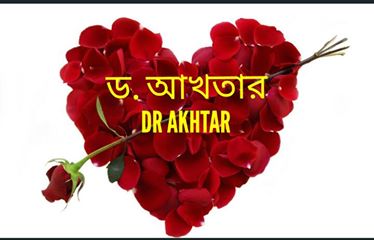 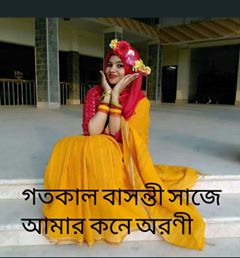 দ্রষ্টব্য: নিচে পাঠক প্রিয়তায় দেখুন:DrMd Akhtaruzzaman added 2 new photos — feeling loved with Dilruba Shewly and 9 others.February 14 · Top of FormLikeShow more reactionsCommentShare97 Khuki Rouson Ara, Saifur Rahman and 95 others1 Share20 CommentsComments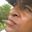 Md Mohiul Alam স্যার লেখা হয়েছে অনেক, তবুও ভাল হয়েছে।LikeShow more reactions· Reply · 1· February 14 at 4:25pmManage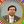 DrMd Akhtaruzzaman ভাল থেক মহিউল।
শুকরিয়া।LikeShow more reactions· Reply · February 14 at 4:48pmManage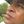 Md Mohiul Alam স্যার, পুরোটা পড়লাম, নতুনদেরই জয়গান।LikeShow more reactions· Reply · 1· February 14 at 8:19pmManageDrMd Akhtaruzzaman কি আর করবা, এটা নতুন প্রজন্মের জন্যে একটা ক্রেজ!LikeShow more reactions· Reply · February 14 at 8:21pmManage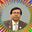 Write a reply...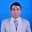 Abdul Amin মা মনি এর প্রতি dua রইল। God bless her.LikeShow more reactions· Reply · 1· February 14 at 4:29pmManageDrMd Akhtaruzzaman শুকরিয়া বন্ধু। মামণির জন্যে দোয়া তাকে পৌঁছে দেয়া হয়েছে।LikeShow more reactions· Reply · February 14 at 4:49pmManageWrite a reply...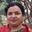 শাহানারা বেগম শেলী লেখাটা অপূর্ব। লেখাটাকে আর সুন্দর করেছে তোমার মেয়ের ছবি আর ফুলের ভালবাসা দিয়ে। তোমাকেও অনেক ভালবাসা বন্ধু।LikeShow more reactions· Reply · 3· February 14 at 4:45pmManageDrMd Akhtaruzzaman বড়ই খুশি হলেম!
বাসের মধ্যে বসে বসে লেখা। ছবি ২ টা এডিট করেছিও বাসে বসেই।Like· Reply · February 14 at 4:47pmManage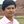 Md Mofaqkharul Islam Rosul স্যার, আপনি কি ভাবীকে বলতে পারতেন না - "তোমাকেও অনেক ভালবাসা বন্ধু" ??? 

হেরে গেলেন স্যার DrMd Akhtaruzzaman.Like· Reply · 2· February 14 at 10:45pmManageDrMd Akhtaruzzaman তা কিছুটা। হেরেও কখনো কখনো জেতা যায় বৈ কী?Like· Reply · 2· February 15 at 12:08amManageWrite a reply...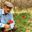 MD Abul Kashem Feel happy & enjoy the writeup.Really we should open our mind & heart in some ways- like valentine days . Love is universal, but it should be clean & honest .LikeShow more reactions· Reply · 1· February 14 at 5:22pmManageDrMd Akhtaruzzaman Thanks friend u r my not only good friend, u r my well wisher as well.
Yes celestial love should be contained within our mind.
Take care mera dost.Like· Reply · February 14 at 5:25pmManageWrite a reply...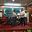 Nazir Nazir অাখতা‌রের লেখা সময় নি‌য়ে না পড়‌লে কি চ‌লে? তোমার লেখা প‌ড়ে সেই সত্যটাই বুঝলাম -ভা‌লবাসা- বা‌সি শুধু প্রে‌মিক-‌প্রে‌কিা‌দের ম‌ধ্যে সীমাবদ্ধ নয়। তোমার প‌রিবা‌রের ম‌ধ্যে মা-বাবা কন্যার ম‌ধ্যে কে কা‌কে কত ভা‌লোবা‌সে তার একটা প্র‌তিযো‌গিতা হ‌য়ে‌গেল। অন্য বিচারক কী কর‌বে জা‌নি না, ত‌বে অা‌মি অরু‌নি‌কেই চ্যা‌ম্পিয়ন ট্র‌ফি টা দিলামLikeShow more reactions· Reply · 1· February 14 at 5:41pmManageDrMd Akhtaruzzaman নাজির ভাই, এটাকে ঠিক প্রতিযোগিতা বলা যাবে না, আমরা যে যার মত করে দিনটা পালন করেছি, তবে আমাদের মেয়ে অরণী যদি এগিয়ে থাকে সেটাই হবে যথার্থ: কারন দিবস দ্বয়ের মূল অনুসঙ্গ তো নব প্রজন্ম কেন্দ্রিক।
মারহারা নাজির ভাই।Like· Reply · 1· February 14 at 7:02pmManageWrite a reply...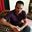 Abdullah Al Mamun sir,,,valoi to silam eshob vule theke,,,apnar lekha pore apon jonder kas theke dure nirbashito jiboner biroho bethata ektu nara dilo....sir boshonto r valobashar opurbo bondhon..flguni shuvessa sirLikeShow more reactions· Reply · 1· February 14 at 8:15pmManageDrMd Akhtaruzzaman মামুন, কি আর করবা সময় তো সর্বদা একভাবে যায় না; সময় অবস্থা ও অবস্থানের সাথে সব কিছু সততই পরিবর্তনশীল। অতএব, take it easy.
ধন্যবাদ, মামুন আমার লেখাটা পড়ার জন্য।
ভাল থেক।Like· Reply · 1· February 14 at 8:20pmManageWrite a reply...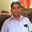 Marfat Hossain · 2 mutual friends MARFAT SAAO SIR APNAR LAKHATA KHUB VALO HOACHA.LikeShow more reactions· Reply · 1· February 14 at 9:11pmManageDrMd Akhtaruzzaman শুনে বড্ড খুশি হলাম।Like· Reply · February 14 at 10:19pmManageWrite a reply...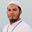 Md Imtiaz Uddin Basonti valobasa to you sir....LikeShow more reactions· Reply · 1· February 14 at 9:35pmManageDrMd Akhtaruzzaman শুকরিয়া!!Like· Reply · February 14 at 10:19pmManageWrite a reply...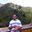 Nikhil Podder · Friends with Swapan Saha and 10 others দুজনের লেখাই সুন্দর ( আক্তার ও মোশারফ ) প্রমাদ গুনছি অন্যত্র !!LikeShow more reactions· Reply · 1· February 15 at 3:58amManageDrMd Akhtaruzzaman ধন্যবাদ ও কৃতজ্ঞতা। খুশি হয়েছি।Like· Reply · February 15 at 2:11pmManageWrite a reply...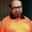 Rafiqul Alam ভাই বসন্ত বুঝলাম । বাসন্তিক রঙে রাঙিয়ে দিলেন মন। খুব ভাল লাগলো। আমি ঐ বিশ্ব ভালবাসা দিবস সম্বন্ধে খুবই অজ্ঞ । আপনি অফিসে এসে আমাকে একটু ডেকে নেবেন।LikeShow more reactions· Reply · 1· February 15 at 7:20amManageDrMd Akhtaruzzaman ভাই এটা আবার কি বললেন। আপনপ বড় মাপের লেখিয়ে ও সাংবাদিক। আপনি যদি বলেন ভালবাসা দিবসের সঙ্গা জানেন না, তাহলে তো লজ্জা লাগে।
না কি আপনি আমার সাথে মজা করছেন?
না এটার অন্য কোন অর্থ জানতে চাইছেন?
ভাল থাকবেন।
আপনার সাথে এ বিষয়ক মিথস্ক্রিয়ায় অংশ নিতে সদা প্রস্তুত।Like· Reply · February 15 at 2:15pmManage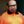 Rafiqul Alam Actually I want to know the backgrounds of valentine's day. Whether it is the part of our culture? It could not be possible on my part to talk about any subjects with you. I want to hear only from you.Like· Reply · 1· February 15 at 2:55pm · EditedManageDrMd Akhtaruzzaman OK, now I understand your points. The history & background of the valentine's day is not related to our culture.
This is kind of mimicry.
Though this is mimicry but this has been transmitted rigidly into our culture of new generation.So it should not be uprooted!
I have taken this as a part enjoyment, nothing else.Like· Reply · 1· February 15 at 3:50pmManageWrite a reply...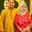 Alimuzzaman Zaman তোমার সাথে সহমত পোষন করেই বলছি ফুল ফুটুক আর না ফুটুক আজ বসন্ত। ভালবাসা সকলকে।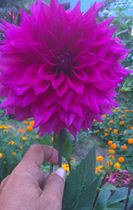 LikeShow more reactions· Reply · 1· February 15 at 8:15amManageDrMd Akhtaruzzaman তোমার ফুলেল শুভেচ্ছা সাদরে গ্রহণ করলাম, বন্ধু।Like· Reply · February 15 at 2:16pmManageWrite a reply...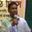 Asgar Ali প্রেম মানেনা বয়স যার উধাহরন আমার দুলাভাই ও আপা। এই বয়সেও ভ্যালেন্টাইন ডে পালনে সোচ্চার। মারহাবা দুলাভাই মারহাবা। নব যৌবনের আবির্ভাব ঘটুক যুগে যুগে।LikeShow more reactions· Reply · 1· February 15 at 8:24amManageDrMd Akhtaruzzaman আরে শালা বাবু, নব যৌবনে কি আর নতুন করে আসবে? তাহলে তো পুনঃজন্ম হতে হবে!
যতক্ষণ শ্বাস, ততক্ষণ আশ।
আমি তো বরাবরই একটু রোমান্টিক, সেটা তোমার অজানা নয়, শ্যালক বাবু।...See MoreLike· Reply · 1· February 15 at 2:19pmManage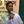 Asgar Ali মারহাবাLike· Reply · February 18 at 9:45amManageWrite a reply...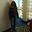 Dilruba Shewly Thanks Akhtar for sharing your valentine's feelings!!! I'm very proud of you to know that you are still evergreen lover!!! So happy to see Sheli were wearing your gifted saree !!! I always appreciate a real lover ❤!!! I don't care about anybody else says something for Valentine's Day celebration !!! Go ahead friend.......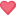 LikeShow more reactions· Reply · 1· February 15 at 9:26amManageDrMd Akhtaruzzaman Thanks friend for your positive impression & comments. Yes, obviously I am evergreen & real lover like you.I don't bother anybody. I have my own thinking, outlooks and mentality; I always move forward depending upon my thinking, mentality and outlook.
I know about myself, but others don't have any ideas about themselves. They foolish, nothing else.
Take care my friend.
Wait for my next episode.Like· Reply · 1· February 15 at 2:27pmManageWrite a reply...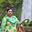 Sadia Badhan Amazing sir.....LikeShow more reactions· Reply · 1· February 15 at 2:16pmManageDrMd Akhtaruzzaman Thanks Sadia Badhan.Take care!
Wish your good luck,always.Like· Reply · 1· February 15 at 2:28pmManage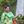 Sadia Badhan Ameen...Like· Reply · 1· February 16 at 12:31amManageWrite a reply...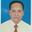 S M Islam Monirul Very romantic write up thank to mr.jamanLikeShow more reactions· Reply · 1· February 15 at 4:33pmManageDrMd Akhtaruzzaman My pleasure to you.Like· Reply · 1· February 15 at 4:40pmManageWrite a reply...Dilruba Shewly Thanks Akhtar!!!LikeShow more reactions· Reply · 1· February 15 at 7:04pmManage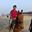 কৃষিবিদ জামাল হোসেন স্যার আপনার লেখা গুলি ফেসবুকের বাইরে দেখতে চাই।LikeShow more reactions· Reply · 1· February 16 at 12:43amManageDrMd Akhtaruzzaman হবে ইন শা আল্লাহ। দোয়া রেখ।Like· Reply · 1· February 16 at 11:12amManageWrite a reply...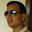 Faruk Hossain Golap পুরাটাই সাহিত্যLikeShow more reactions· Reply · 1· February 16 at 6:35pmManageDrMd Akhtaruzzaman কোনদিন তো সাহিত্য চর্চা করিনি। তোমরা এখন সাহিত্যিক বললে তো আসল সাহিত্যিকরা পেটান দেবে।
তোমার সুন্দর কমেন্ট করার জন্য ধন্যবাদ।Like· Reply · February 16 at 11:47pmManageWrite a reply...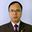 Ashoke Sharma অনেক ধন্যবাদ আখতার অগ্রসর মানসিকতা প্রকাশ ও নির্দোষ উতসবের পক্ষ নিতে উতসাহিত করায়।LikeShow more reactions· Reply · 1· February 17 at 11:12pmManageDrMd Akhtaruzzaman খুশি হলাম দাদা। ধন্যবাদ।Like· Reply · 1· February 19 at 2:44pmManageWrite a reply...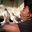 Aminur Rahman Kaltu · 3 mutual friends so sweet ....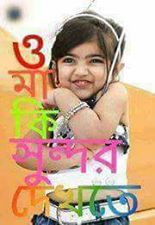 LikeShow more reactions· Reply · May 12 at 9:49pmManageWrite a comment...Bottom of Form